Муниципальное бюджетное дошкольное образовательное учреждение детский сад №70 «Центр развития ребенка «Светлячок» г. БелгородаКонспект непосредственно образовательной деятельностина тему: «Путешествие в страну финансов»для детей старшего дошкольного возраста             Подготовила:   					            Ворошилова Наталья Владимировна	                               						               воспитательг. Белгород2023 гОбразовательная область: познавательное развитиеЦель: уточнение и закрепление знаний детей по темам финансовой грамотности, создание мотивационной основы для повышения их экономической компетенции.  Задачи:Обучающие: - Создавать условия для мотивации детей к повышению их финансовой грамотности;- Способствовать закреплению у детей знаний о деньгах, их видах, истории возникновения;- Побуждать детей к высказыванию собственных суждений;- Закрепить знания детей о сравнении величин.Развивающие: - Уточнять представления детей о сущности денег, экономических категорий: экономия, бережливость, хранение;- Развивать монологическую и диалогическую речь, активизировать и обогащать словарь детей по данной теме;- Развивать зрительное восприятие, память и внимание, словесно-логическое мышление, умение работать по образцу.Воспитывающие: - Формировать интерес к науке экономике и финансам;- Воспитывать активность, инициативность, самостоятельность;- Формировать культуру общения и коммуникативного взаимодействия, умение работать в команде.- Воспитывать личностные качества детей, связанные с экономической деятельностью (трудолюбие, бережливость)Интеграция образовательных областей: социально-коммуникативное развитие, художественно-эстетическое развитие, речевое развитие, физическое развитие.Оборудование и материалы:- компьютер, интерактивная доска, магнитная доска;- интерактивная мультимедийная презентация по теме «Путешествие в страну финансов», аудио голос «тетушки Совы» с приветствием, аудио музыка успеха и неудачи; - копилка (в образе Совы), монеты натуральные номиналом 1,2,5, рублей; модели монет 1,2,5 рублей, раздаточный материал «Набор денежных монет, купюр разного достоинства, банковские карты», мяч, контейнеры для проведения игры, дидактическая игра с картинками «Доходы-расходы»;- оборудование для проведения практической деятельности: именные бейджики, конверты с элементами- носителями банковской карты, салфетки, клей.Обогащение словаря: банк, финансы, натуральный (товарный) обмен, банкноты/купюры, пластиковые карты, электронные деньги, достоинство денег, доходы, расходы, семейный бюджет, сейф, носители (элементы) банковской карты, процессинговый центр.Предварительная работа: чтение литературы по лексической теме, беседы, разгадывание загадок, просмотр презентации «Как появились деньги», «Путешествие в денежную страну», виртуальная экскурсия в банк, рассматривание иллюстраций, дидактические игры «Четвертый лишний», «Сравни», речевые игры, конструирование копилки из разных видов конструкторов, моделирование кошелька (оригами).Методы и приемы: словесный, наглядный, игровой, дидактические игры, беседа, активизация словаря, контроль, самоконтроль, рефлексия, ситуации успеха и поощрения, практическая деятельность, познавательно-исследовательская деятельность.Форма проведения НОД: фронтальная, индивидуальная.Ход образовательной деятельностиОрганизационный моментВоспитатель (собирает вокруг себя детей):- Ребята, очень рада видеть вас, давайте поприветствуем друг друга.Дети (выполняют движения с воспитателем).«В нашей группе яркое солнышко сияет.Мы ребята дружные – все об этом знают!Ты- мой друг, и я – твой друг,Как прекрасен мир вокруг!Мы друг другу улыбнемся,Дружно за руки возьмемся».Вводная частьМотивационный момент (звучит аудио голос «Мудрой тетушки Совы»)Воспитатель: - Ребята, вы узнали, чей это голос и кто нас приглашает в путешествие?Дети:- Тётушка Сова!Воспитатель:- Правильно, ребята. А чтобы узнать, в какое путешествие нас приглашает «Мудрая тетушка Сова» и куда мы отправимся, нужно отгадать загадку:«Бывают они медные, блестящие, бумажные. Но, для всех людей они очень важные!»- Что это?Дети:- Деньги.Воспитатель:- Верно.Сюрпризный моментВоспитатель:- Ребята, «тетушка Сова» пригласила нас в путешествие по денежной стране- стране Финансов, и она передала вам, ребята, одну вещь (показывает). Что это?Дети:- Копилка.Воспитатель:- Для чего нужна копилка?Дети:-  Собирать, копить деньги.Воспитатель:- Правильно, ребята. Каждый из нас мечтает купить какую-то вещь или предмет и для этого нужно накопить денег. Что бы вы хотели купить?Дети:- Машинку, конструктор, куклу, телефон, игру и т.д.Воспитатель:-- Ребята, за каждое выполненное задание в путешествии вы получите монету от «тетушки Совы» в копилку. В конце путешествия мы посчитаем сколько вы денег заработали и уже смогли накопить.- Готовы к путешествию? Дети:-Да. Воспитатель:– Начинаем наше путешествие!Основная частьЗадание 1.Просмотр слайда «Расчеты древних людей»(с озвучкой правильного/неправильного ответа)Воспитатель:- Ребята, рассмотрите картинку на слайде и скажите, что раньше люди использовали для расчета вместо денег?Дети:- Рыбу, шкуры зверей, орудия труда, ракушки, украшения, камни, соль и др.Правильный/неправильный ответ детей на слайде сопровождается специальным аудио звуком.Воспитатель:- Как назывались такие расчеты товаром? Дети:- Товарный обмен.Воспитатель:- Правильно, ребята, это был товарный обмен, или, другими словами, натуральный обмен. - Вы правильно ответили на вопрос и справились с этим заданием! Получаете монету от «тетушки Совы». Звучит аудио музыка успеха.Воспитатель передает модель монеты одному из детей, а соответствующую натуральную монету кладет в копилку.Ребенок прикрепляет «монету» на магнитную доску.Задание 2.Игра-эксперимент «Разложи деньги правильно»На отдельном столе выложены вперемешку банкноты и монеты.Воспитатель:- Ребята, как вы думаете, что нам нужно сделать? Дети:-Разложить (разделить) деньги.Воспитатель:- Правильно, их нужно правильно разделить по видам.Дети раскладывают деньги по видам: бумажные деньги, монеты, пластиковые карты.Воспитатель:- Вы видите, ребята, деньги бывают разные. Давайте мы их сравним. - Как называются эти деньги? (показывает на бумажные купюры)Дети:- Банкноты (купюры)Воспитатель:-  Какие они, опишите их?Дети:- Прямоугольные, бумажные, шуршат.Воспитатель:- Каким достоинством они бывают?Дети:- 10,50,100, 500, 1000 и т.д. рублей.Аналогично выполняется работа с монетами и банковскими картами.Дети: - Монеты; они круглые, металлические, звенят; по 1,2,5,10 рублей и мелкие монеты копейки или мелочь. - Банковские карты; они прямоугольные, пластиковые, твердые.Воспитатель:- Ребята, как называют деньги на банковских картах?Дети:-Электронные деньги.Воспитатель:- Да, ребята, электронные деньги — это современная форма денег. Молодцы, вы успешно справились с этим заданием и получаете монету!Звучит аудио музыка успеха.Воспитатель кладет монету кладет в копилку, ребенок прикрепляет «монету» на магнитную доску.Задание 3.Игра «Сравни»Просмотр слайдовВоспитатель:- Ребята, следующее задание от «тетушки Совы» на смекалку!  Рассмотрите пары картинок и ответьте на вопросы. Воспитатель поочередно спрашивает детей.Воспитатель:- Что мягче? что ниже? что уже? кто ближе? что больше? что выше? что шире? что дороже? что слаще?Дети:- Подушка, стул, ручей, белочка, пачки банкнот, дерево, шарф, автомобиль, апельсин, монета достоинством в 5 рублей.Воспитатель:- Молодцы, ребята, вы и с этим заданием справились успешно и получаете монету! Звучит аудио музыка успеха.Воспитатель кладет монету кладет в копилку, ребенок прикрепляет «монету» на магнитную доску.Воспитатель:- Ребята, вы, наверное, устали, давайте немного разомнемся и поиграем. Впереди вас ждут новые задания!Физминутка «Один, два, три, четыре, пять»Дети проговаривают слова и выполняют движения.Один, два, три, четыре, пять!              (шагают на месте)Будем денежки считать!                      (сжимают и разжимают пальцы рук) Один и два – оплатим дом                   (из сжатого кулачка отгибают                                                                мизинец и безымянные пальцы)Дом, в котором мы живем!Третья монетка -одежду купить          (отгибают средний палец)На четвертую монетку купим есть и пить (Отгибают указательный палец)Ну, а пятую 				   (шевелят большим пальцем)Спрячем на донышко кошелька         (прячут большой палец в кулак, согнув                                                       ладошку)Воспитатель:- Ребята, мы можем откладывать монеты в копилку и мечтать о покупке. Но, не все можно купить за деньги. Игра с мячом «Что нельзя купить за деньги»Воспитатель:- Передавая мяч друг другу, назовите то, что нельзя купить за деньги.Дети: (передавая мяч)- Счастье, дружбу, солнце, радугу, луну, сон, любовь, радость, время, здоровье, доброту, честность, порядочность и др.Задание 4.Просмотр слайдов«Доходы- расходы-бюджет семьи»Воспитатель:- Ребята, мы с удовольствием продолжаем наше путешествие!- Скажите, ребята, откуда берутся деньги? Воспитатель беседует с детьми на основе просмотра слайдаДети:- Заработная плата, пенсия, стипендия, выплаты, пособие, выигрыш, продажа чего-либо и др.Воспитатель:- Как это называется одним словом?Дети:- Доход семьи.Воспитатель:- Правильно, ребята.  Для чего нам нужны деньги?Дети:- На покупку вещей, игрушек, оплату лекарств, света, воды, обучение, поездки на море и др.  Воспитатель:- Как это называется одним словом?Дети:- Расход семьи.Воспитатель:- А доходы и расходы семьи, одним словом, называются…?Дети:- Бюджет семьи.Воспитатель:-Молодцы! А давайте, ка проверим как вы понимаете доходы и расходы и поиграем в игру. Дидактическая игра «Доходы-расходы»Воспитатель:- На столе – картинки. Ребята, вам надо правильно разобрать картинки, где -доход, а где -расход и объяснить почему вы так считаете. Не забывайте, чтоодин предмет может является и доходом, и расходом!!!Дети поочерёдно раскладывают картинки и объясняют свой выбор. Дети: (варианты ответов)- Автомобиль — это доход, так как я его продал; море — это расход, так как мы оплатили поездку на море; компьютер – это расход, мы его купили; подарок на день рождения — это доход и т.д.Воспитатель:- Какие вы молодцы, ребята! Вы отлично справились с таким нелегким заданием! И в награду получаете монету от «тетушки Совы». Звучит аудио музыка успеха.Воспитатель кладет монету кладет в копилку, ребенок прикрепляет «монету» на магнитную доску.Задание 5.Просмотр слайда «Места хранения денег»Воспитатель:- Ребята, скажите, где мы можем хранить деньги? Дети:- В сейфе, банке, кошельке, копилке, на банковской карте.Воспитатель:- Верно. А знаете, ребята, на банковской карте может хранится много электронных денег.- Давайте, выполним задание «тетушки Совы» и соберем банковскую карту, распределим все ее элементы/носители правильно. Просмотр и работа со слайдом «Из чего состоит банковская карта»Дети смотрят на слайд и называют носители (элементы) банковской карты на лицевой и обратной её части. (При названии элемента-носителя карты в режиме опции перемещения данный элемент становится на макет карты правильно).Воспитатель:- Хорошо, ребята, вы правильно расставили элементы на банковской карте. И получаете новую монету от «тетушки Совы»!Звучит аудио музыка успеха.Воспитатель кладет монету кладет в копилку, ребенок прикрепляет «монету» на магнитную доску.Задание 6.Практическая работа «Собери свою банковскую карту»Воспитатель:-Ребята, давайте вспомним, где изготавливаются пластиковые карты с элементами-носителями?Дети:- В банке.Воспитатель:- В банках есть процессинговые центры, где производят элементы- носители на карты и «тетушка Сова» предложила нам побывать в таком центре и каждому сделать свою собственную именную банковскую карту. Потому что в нашем современном мире вы можете уже иметь свою карту! - Но, пройти в такой центр мы можем, надев проходной бейдж. Воспитатель надевает детям именные бейджики.- Я предлагаю вам, ребята, пройти и занять тот стол, на котором лежит конверт с вашим именем. В каждом конверте для вас лежит модель карты и ее носители. Вам нужно достать их, аккуратно разложить и рассмотреть.Дети находят конверт со своим именем и садятся за столы. Из конверта достают элементы – носители и модель пластиковой карты. Воспитатель:- Ребята, перед вами на экране образец банковской карты и вам нужно приклеить элементы-носители на вашу карту в соответствии с образцом. По образцу на экране с помощью клея дети создают свою банковскую карту. (дети, выполнившие работу первыми, оказывают помощь другим ребятам в изготовлении карты.)Воспитатель:- Молодцы, ребята, все справились.  Теперь вам нужно убрать свою карту в именной конверт и заклеить его. Откроете его только дома. Как вы думаете, почему?Дети:- Карту нельзя никому показывать и давать. Мошенники могут узнать код на обратной стороне карты и снять деньги.Воспитатель:- Да, ребята, верно. Это небезопасно! Карта должна хранится в недоступном для других людей месте. Так вы защитите свои деньги! - Выходим из центра и сдаем бейджики.- Вы справились, ребята, с последним заданием «тетушки Совы» и получаете от неё самую большую монету!Звучит аудио музыка успеха.Воспитатель кладет монету кладет в копилку, ребенок прикрепляет «монету» на магнитную доску.Заключительная частьВоспитатель:- Ребята, вот наше путешествие и подошло к концу. Давайте посчитаем, сколько денег вы заработали в копилку.Дети складывают монеты -аналоги денег, прикрепленные на магнитной доске, и называют общее количество заработанных денег. Воспитатель:- Ребята, тетушка Сова прощается с вами, а за хорошую работу и умелое выполнение заданий она дарит копилку вам в группу, и вы продолжите ее наполнять дальше. А вам «тетушка Сова» желает успехов в новых познаниях в мире финансов.Слайд «Тетушка Сова прощается»Воспитатель:- Ребята, вам понравилось наше путешествие?Дети: да!Воспитатель: –Что для вас было интересным? Что было самым легким? Самым трудным?Дети:Варианты ответовВоспитатель:– Ребята, покажите мне, какое у вас сейчас настроение?Рефлексия «Ладошки»Дети показывают настроение ладошками. Ладошки повернуты наружу- отличное, к себе – не очень, по одной в разные стороны – хорошееСписок литературы и источниковhttps://www.youtube.com/watch?v=WyObIc899OE Азбука денег тетушки Совы - (Уроки тетушки Совы) 13 серийhttps://zvukipro.com/user-interface/1108-zvuki-vyigrysha.html Аудио музыка успеха/проигрышаАнтонова Ю. Обсуждаем, рассуждаем и играем: креативные задания для детей по финансовой грамотности. – М.: Вита-Пресс, 2020.Журнал «Дошкольное воспитание». «Экономические сказки». Формирование основ финансовой грамотности у дошкольников. №6, стр.83, 2020.Журнал «Дошкольное воспитание». Детско-родительский проект по финансовой грамотности детей 6-8 лет. №5, стр.65,2021. Журнал «Дошкольное воспитание». Знакомство с азами экономики и финансовой грамотности на основе понятия «семейный бюджет».  Практический материал. №6, 2021.Попова Т. Волшебный банкомат. Детям об экономике.-М.: МИФ Детство, 2019.Суворова Н.Н. Обучение финансовой грамотности детей дошкольного возраста//Современное дошкольное образование: теория и практика. Электронный журнал, №14, стр.2-8, 2022.Ульева Е.А. Откуда берутся деньги. Энциклопедия для детей в сказках. - М.: Феникс-Премьер, 2022.Федин С. Финансовая грамотность. Материалы для обучающихся. – М.: Вако, 2020.ПриложенияИгра-эксперимент «Разложи деньги правильно»Возраст: 5-7 летЦель игры: обобщить представления детей о деньгах, их видах и свойствах; совершенствовать представления детей о способах классификации предметов по типовым признакам; обогащать словарный запас.Количество участников: 10 человекМатериал: дидактический набор «Виды денег» с купюрами, монетами разных номиналов, банковскими картами.Ход игры:Деньги разных видов разложены вперемешку.  Дети должны разложить деньги по видам: купюры, монеты, банковские карты и описать их свойства по схеме: из чего они сделаны, какой они формы, какие они на ощупь, описать их свойства, какие номиналы бывают. Также, можно попросить детей сравнить разные номиналы. Дидактическая игра «Доходы-расходы»Возраст: 5-7 летЦель игры: уточнить знания детей о том, откуда берутся деньги и для чего они нужны, закрепить понятия «Доход», «Расход», «Бюджет»; способствовать развитию связной речи детей.Количество участников: 10 человекМатериал: набор картинок с изображением предметов или сюжетных видов, полотно (лист), разделенный на две части «Доход»- «Расход»Ход игры:На столе разложены картинки. Дети поочередно берут картинку, называют, что на ней изображено и определяют, чем будет являться данное изображение – доходом или расходом, объясняя свой выбор. Игра с мячом «Что нельзя купить за деньги»Возраст: 5-7 летЦель игры: закрепить знания детей о деньгах, их функциях; развивать воображение, логическое мышление, память детей.Количество участников: 10 человекМатериал: мячХод игры:Дети становятся в круг. Передавая мяч друг другу, каждый ребенок называет то, что нельзя купить за деньги. Вариант игры: назвать «платное», «бесплатное» развлечение.Игра «Сравни»Возраст: 5-7 летЦель игры: развитие мыслительных процессов – анализа и синтеза, глазомера у ребенка, логического мышления, памяти и внимания, обогащение словарного запаса и развитие речи.Количество участников: 10 человекМатериал: набор парных картинок.Ход игры:Дети называют пару картинок и отвечают на заданный вопрос. Например, что тверже? (монета), что уже? (ручей), что больше? (пачки купюр).  попросить детей сравнить разные номиналы. 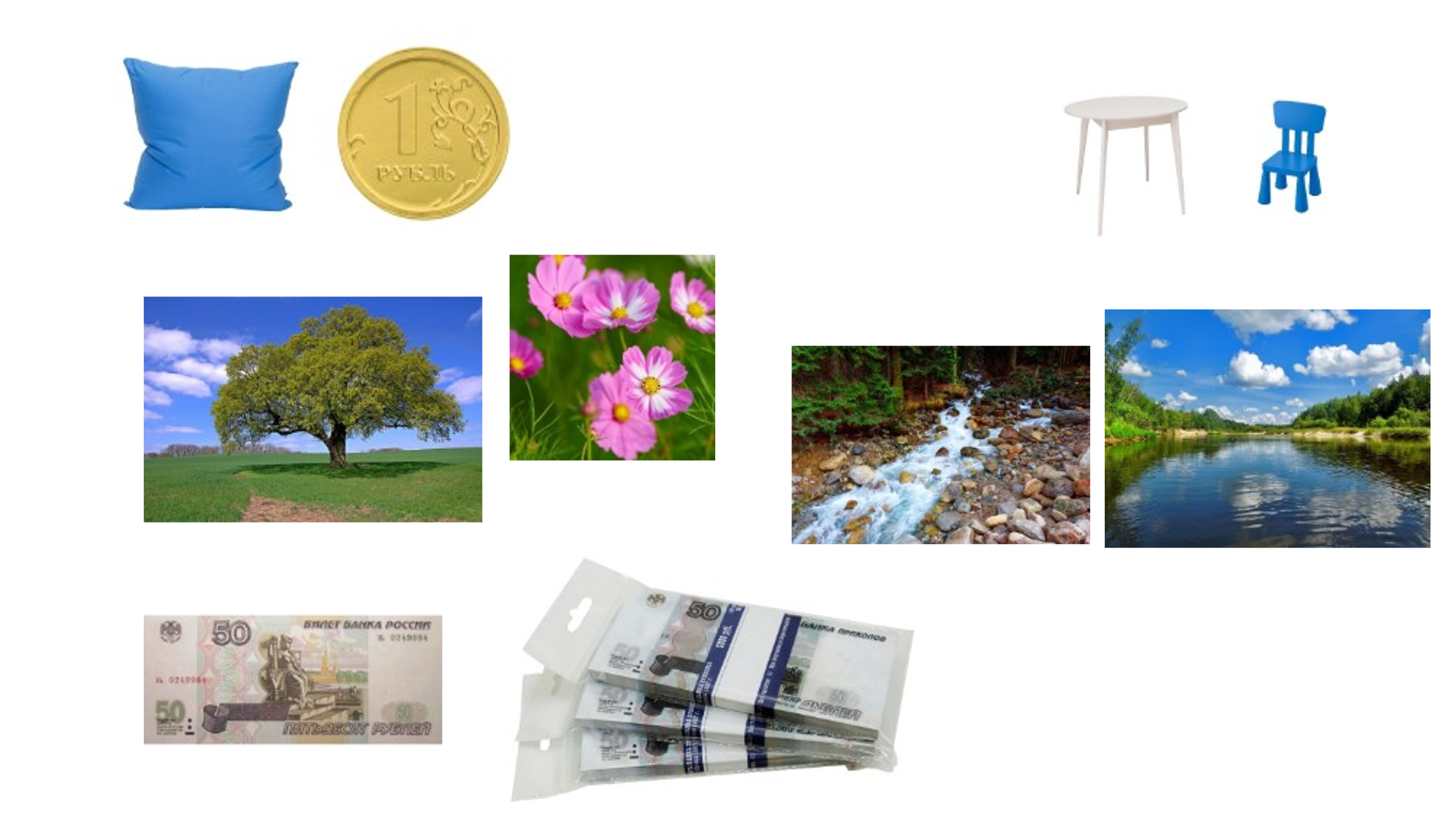 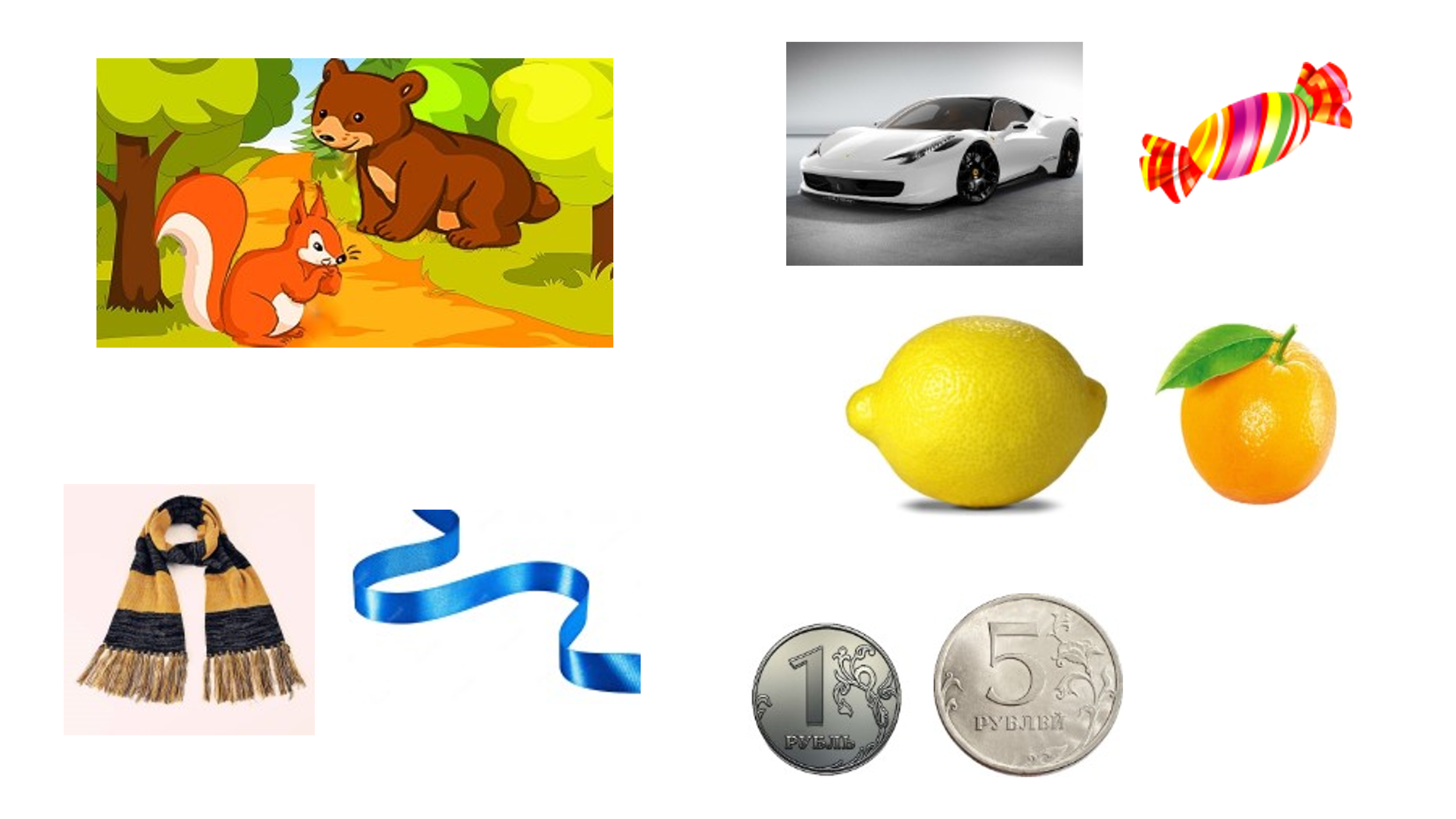 Картинка «Расчеты древних людей»Цель: закрепить знания детей об истории возникновения денег, товарном обмене, как первом расчете людей друг с другом; обогащать словарный запас детей. 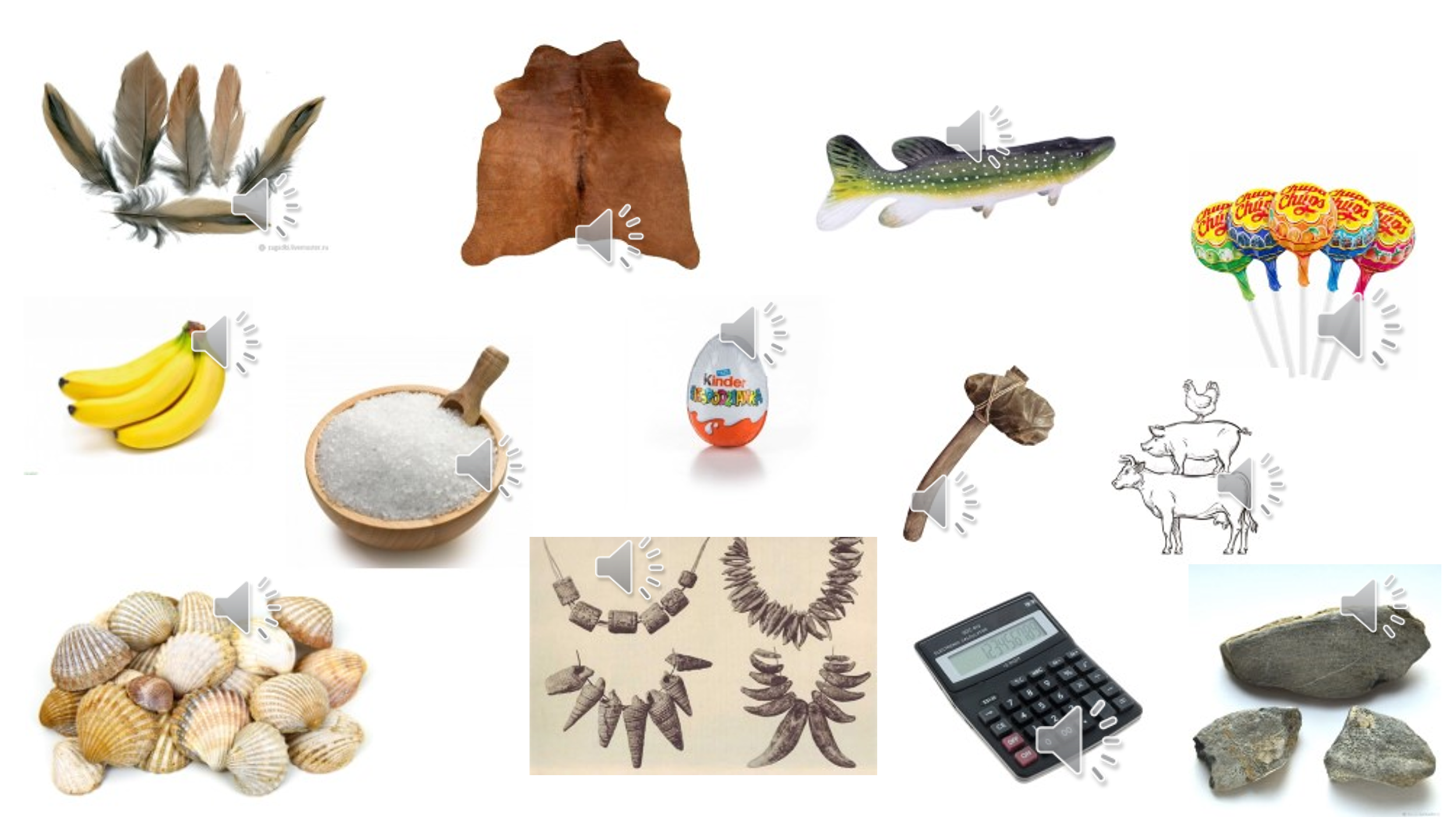 Картинка «Места хранения денег»Цель: уточнить знания детей о деньгах, их видах, местах и формах хранения.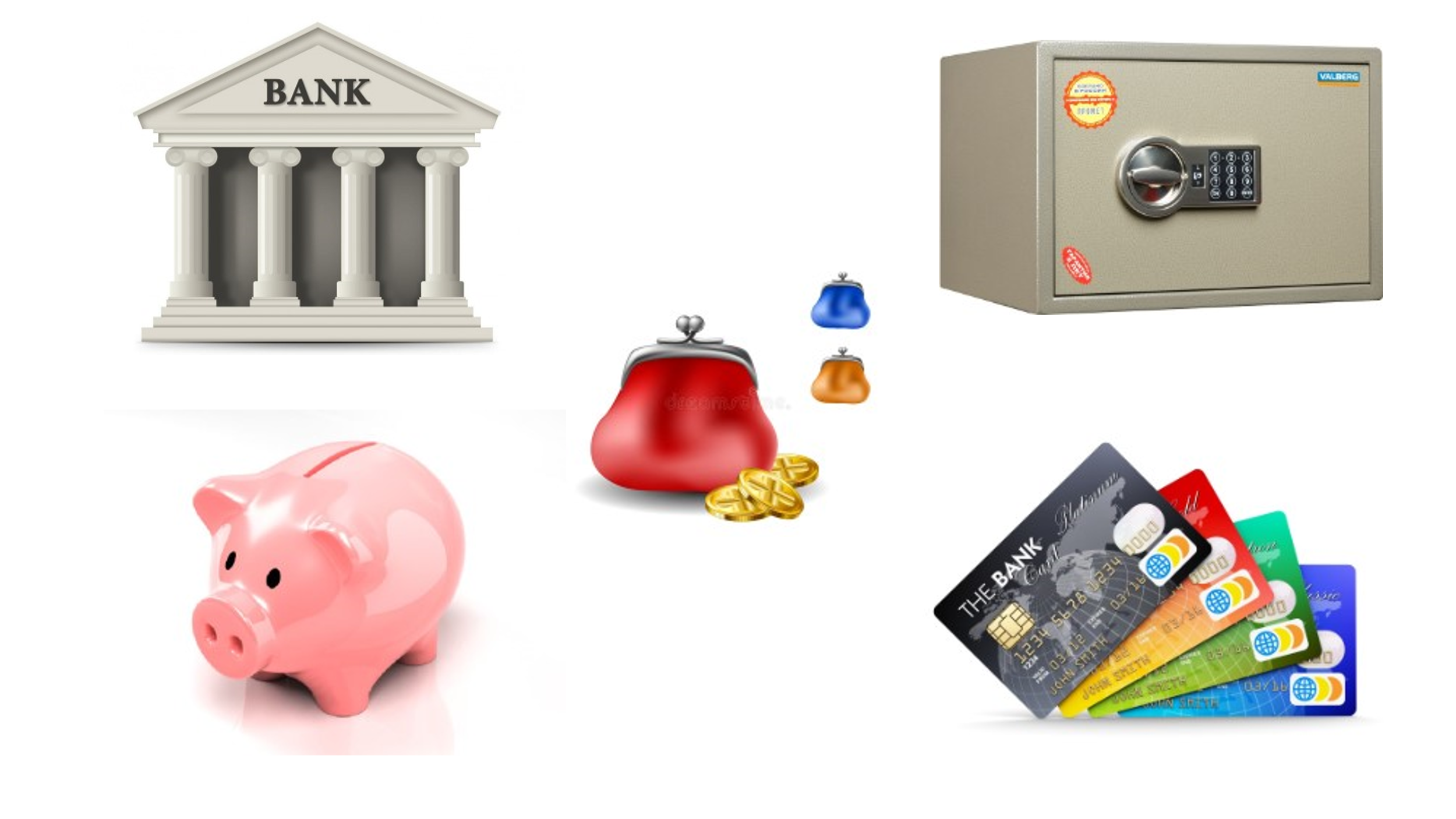 Картинки «Семейный доход», «Семейный расход»Цель: обобщить представления детей о доходах и расходах, обогащать словарный запас детей; развивать логическое мышление, связную речь. 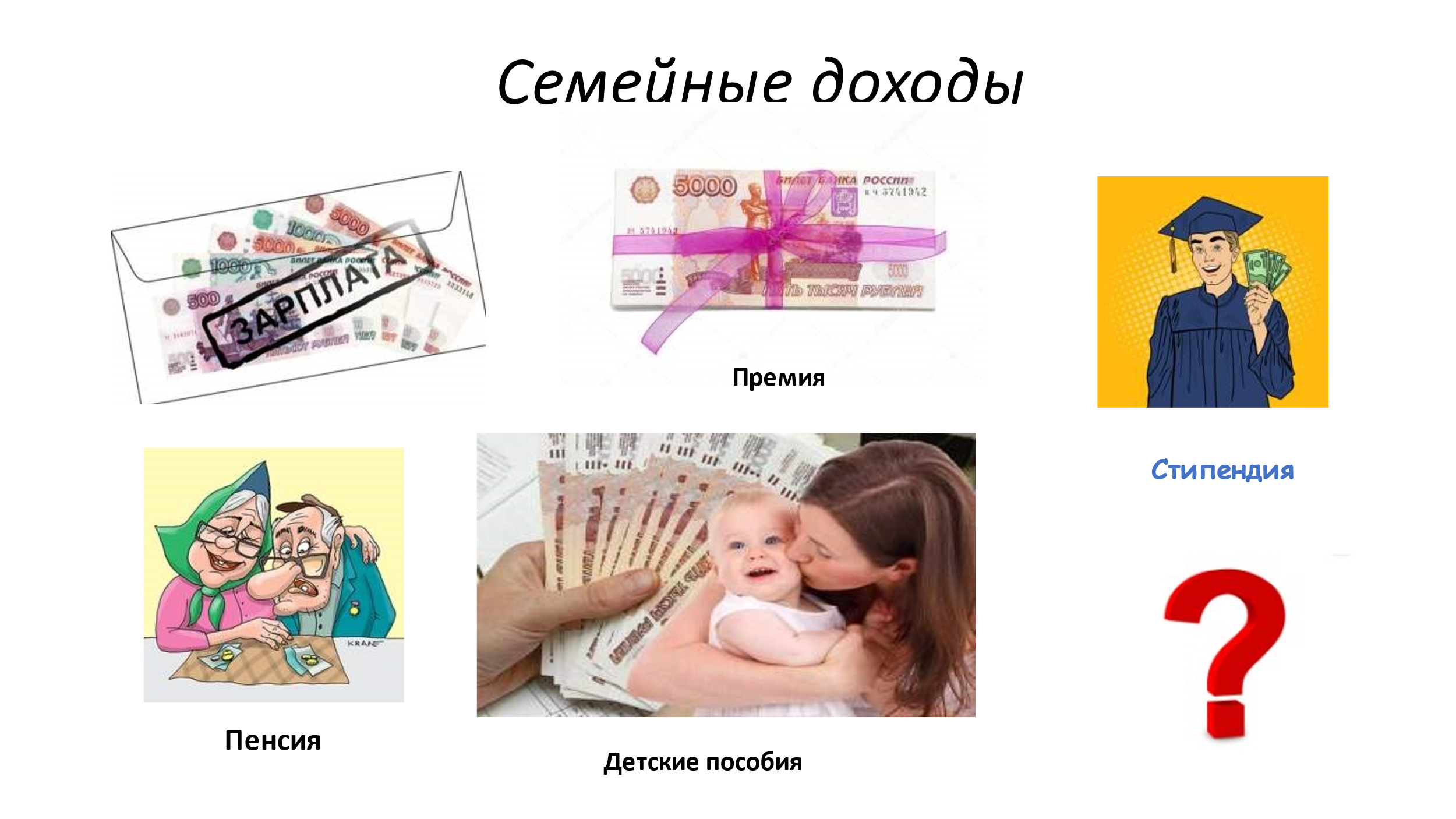 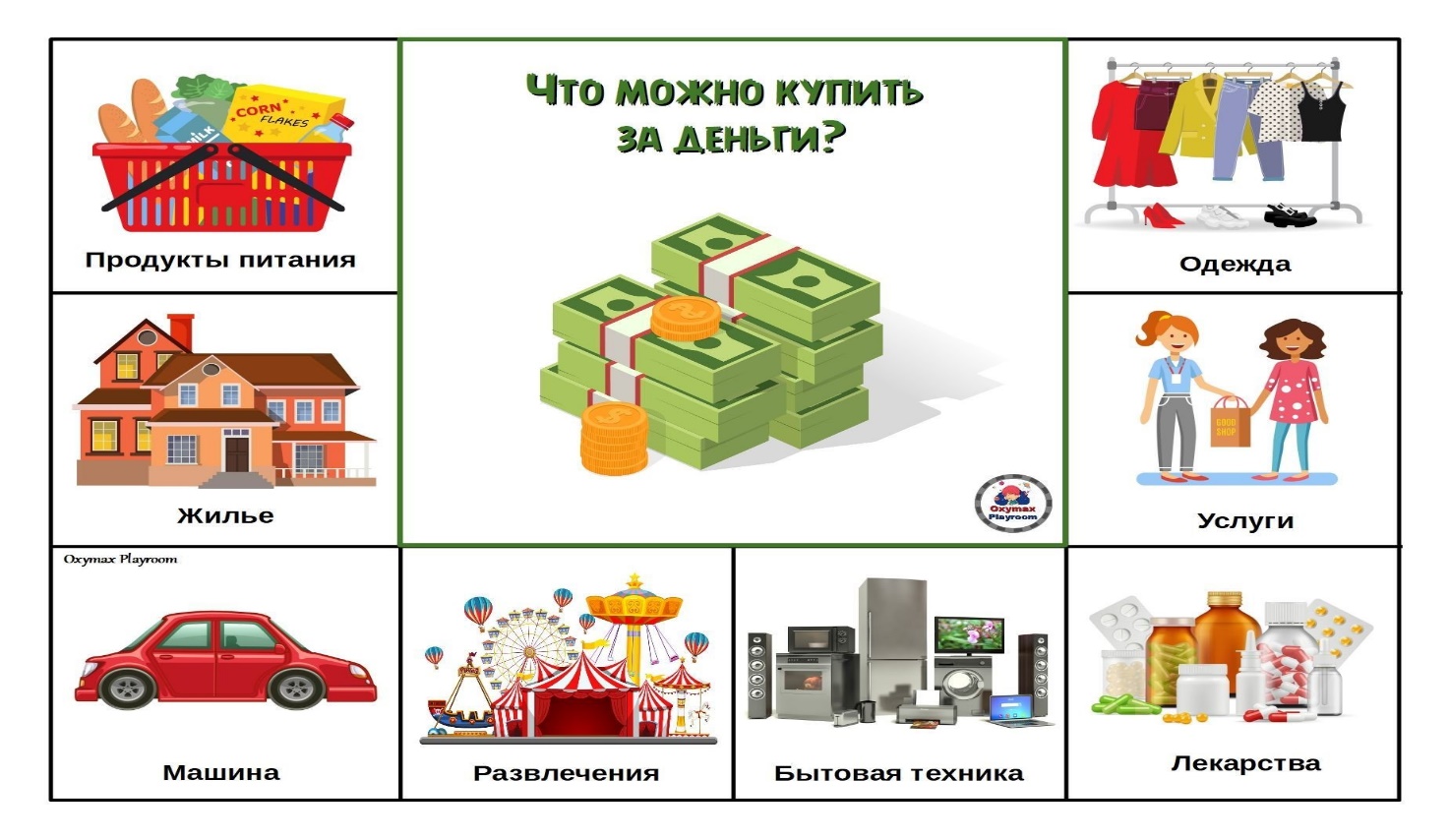 Игра «Собери банковскую карту»Цель: формировать представления детей о банковских картах, их видах, значимых атрибутах банковских карт; расширять знания детей о безопасном поведении в обращении с банковскими картами; расширять словарный запас детей, память и внимание. Количество участников: 6-8 человекМатериал: картинка на слайде или набор моделей карт с отдельными элементами-носителями.Ход игры:Дети определяют, что должно быть на лицевой и обратной стороне банковской карты и собирают ее из отдельных элементов- носителей.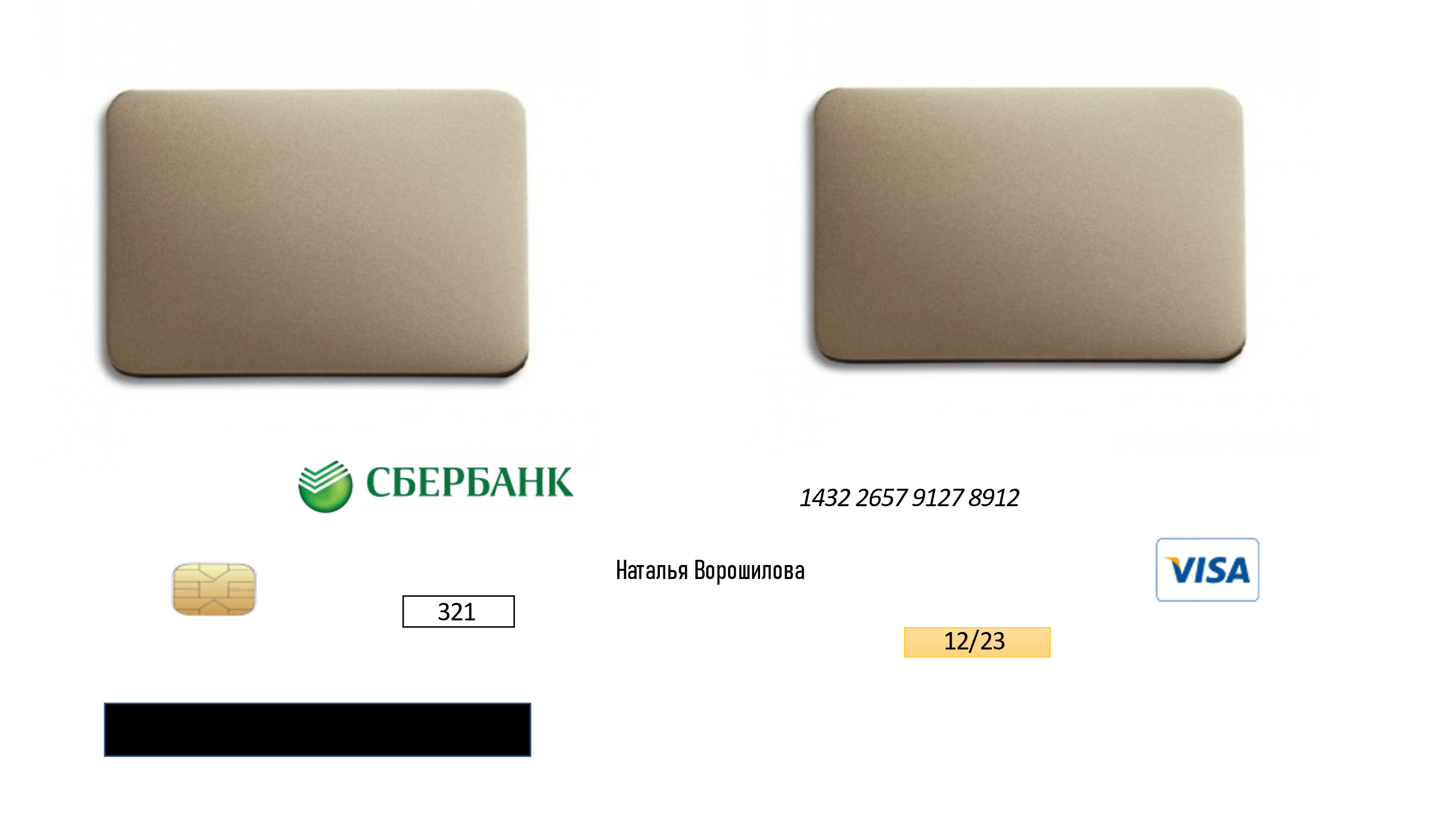 